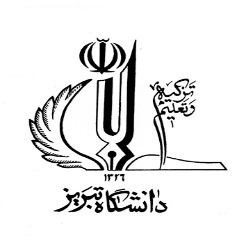  دانشکده مهندسي شیمی و نفتگروه مهندسي شيمي پايان نامه کارشناسي ارشد رشته مهندسي شيمي (گرایش) تحت عنوان  در تاريخ  توسط کميته تخصصي زير مورد بررسي و تصويب نهايي قرار گرفت: 1- استاد راهنماي پايان نامه                                     2- استاد مشاور پایان نامه                                        3- استاد داور                                                           معاون آموزشی و پژوهشی دانشکده مهندسي شيمي و نفت      اينجانب ................... دانشجوي دوره کارشناسی ارشد، دانشکده مهندسی شیمی و نفت، دانشگاه تبریز، نويسنده پايان نامه: «...............................................»، تحت راهنمايي آقای/خانم دکتر .................. متعهد ميشوم:  تحقيقات در اين پايان نامه توسط اينجانب انجام شده است و از صحت و اصالت برخوردار است.در استفاده از نتايج محققان ديگر به مرجع مورد استفاده استناد شده است.مطالب مندرج درپايان نامه تاکنون توسط خود يا فرد ديگري برای دريافت هيچ مدرک يا امتيازی در هيج جا ارائه نشده است.کليه حقوق معنوی اين اثر متعلق به دانشگاه تبریز ميباشد و مقالات مستخرج با نام دانشگاه تبریز و يا University of Tabriz  و با اجازه و مسئولیت استاد راهنما به چاپ خواهد رسيد.حقوق معنوی تمام افرادی که در بدست آوردن نتايج اصلی پايان نامه تاثيرگذار بودهاند در مقالات مستخرج از رساله رعايت شده است.در کليه مراحل اين پايان نامه، در مواردی که از موجود زنده (يا بافتهای آنها) استفاده شده ضوابط و اصول اخلاقی رعايت شده است.در کليه مراحل انجام اين پايان نامه، در مواردی که به حوزه اطلاعات شخصی افراد دسترسی يافته يا استفاده شده است، اصل رازداری و اصول اخلاق انسانی رعايت شده است.                                                                                                                                                                       تاريخامضاء دانشجو  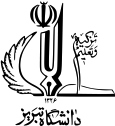 University of TabrizFaculty of Chemical and Petroleum EngineeringTitle:A thesisSubmitted in partial fulfillment of the requirements for the degree of Master of Science (MSc) in chemical engineeringBy Evaluated and Approved by Thesis Committee, on    ------------------    (Supervisor)------------------     (Advisor)------------------     (Examiner)Chemical and Petroleum Engineering Graduate Education Manager:  University of TabrizFaculty of Chemical and Petroleum EngineeringMaster of Science Thesis……..By:….Supervisor: ……Advisor:…….Date